                Zveme Vás s dětmi a důchodce                             na 2. jarní     VYHLÍDKOVÉ   L E T Y            27. 4. 2019 = sobota / náhradní den neděle 28. 4.             z malého letiště  R O H O Z E C  u Čáslavi                   nad Kutnou Horu, Čáslav, Kolín, podle přání           Létá Cessna 172 FR,  pilot + 3 osoby  / také  FOTOLETY                       Letenky: od 600,- Kč za osobu, děti od 400,-                      let na 16 minut = 45 km / delší lety na přání                                     Vozíme zpravidla 3 osoby  / maximálně 240 kg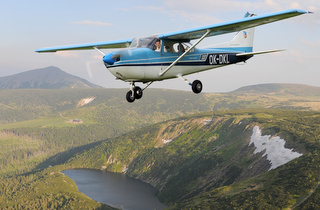                      DÁRKY = letenky na jména oslavenců              k narozeninám, svatební  - pro 2 až 3 osoby               Let na 21 minut = 57 km = 2.300,- Kč / i delší lety                     30 min., 85 km, 3.200,- / 45 min., 130 km, 4.600,-              Letenky = Dárky - posíláme před oslavou i poštou                         Úhrada za dárky a lety až před odletem             Lety pro Vaše zaměstnance, DÁRKY - narozeniny, svatba                                           Dárky i lety si objednejte  = omezený počet letů                                 na: jak.tomasovi@seznam.cz                 v mailu uveďte Váš mobil a místo  ROHOZEC                vyjímečně na mobil - 773 622 602  / 7 až 10 hodin /                                              Na objednané lety, dohodneme čas Vašeho letu                             ------------------------------------------------------------------------------------------------------------------------------------------------------------------------                      Další lety z ROHOZCE  zřejmě až podzim 2019               